Ýýzkun, ./ ŮS»8V íWcčiŘné výroby, v.v.t.
Přátelství 815104 00 Praha - Líhřinčvoa ^2)DODATEK KE SMLOUVĚKomerční banka, a.s.se sídlem Na Příkopě 33 čp. 969, Praha 1, PSČ 114 07zapsaná v obchodním rejstříku vedeném Městským soudem v Praze, oddíl B, vložka 1360, IČO 45317054 VÝZKUMNÝ ÚSTAV ŽIVOČIŠNÉ VÝROBY.V.V.I.Sídlo: PŘÁTELSTVÍ 815, PRAHA 10 - UHŘÍNĚVES, PSČ 104 00, ČRIČO: 00027014Zápis v obchodním rejstříku či jiné evidenci: REG. V REJSTŘÍKU V.V.I. MŠMT,SP.ZN.17 023/2006-34/VÚŽVVelice si vážíme vašeho zájmu o produkty Komerční banky. Za účelem uspokojení vašich přání a potřeb uzavíráme s vámi tento dodatek ke smlouvě.Ve smlouvě, na základě které vám vedeme účet uvedený dále v tomto dodatku, sjednáváme následující změny:Rozsah změn smlouvyDodatek pro účet číslo Způsob předávání výpisů z účtu Četnost zasílání výpisů z účtu Kontaktní adresaSpolečná ustanoveníNedílnou součástí smlouvy jsou:Všeobecné obchodní podmínky banky (dále jen „VOP“),Oznámení o provádění platebního styku,Sazebník (v rozsahu relevantním k této smlouvě).Podpisem tohoto dodatku potvrzujete, že:jsme vás seznámili s obsahem a významem dokumentů, jež jsou nedílnou součástí smlouvy, a dalších dokumentů, na které se v nich odkazuje, a výslovně s jejich zněním souhlasíte,jsme vás upozornili na ustanovení, která odkazují na shora uvedené dokumenty stojící mimo vlastní text smlouvy a jejich význam vám byl dostatečně vysvětlen,berete na vědomí, že nejen smlouva, ale i všechny výše uvedené dokumenty, jsou pro vás závazné, a že nesplnění povinností či podmínek uvedených v těchto dokumentech může mít stejné právní následky jako nesplnění povinností a podmínek vyplývajících ze smlouvy.Podpisem tohoto dodatku:berete na vědomí, že jsme oprávněni nakládat s údaji podléhajícími bankovnímu tajemství způsobem dle článku 28 VOP,udělujete souhlas dle článku 28.3 VOP, jste-li právnickou osobou,udělujete souhlas s tím, že jsme oprávněni započítávat své pohledávky za vámi v rozsahu a způsobem stanoveným ve VOP.Na náš smluvní vztah dle smlouvy se vylučuje uplatnění ustanovení § 1799 a § 1800 občanského zákoníku o adhezních smlouvách.Pojmy s velkým počátečním písmenem mají v tomto dodatku význam stanovený v tomto dokumentu, ve smlouvě nebo v dokumentech, jež jsou nedílnou součástí smlouvy.Závěrečná ustanoveníDodatek nabývá platnosti dnem jeho uzavření a účinnosti dnem 06.12.2017.Komerční banka, a. s., se sídlem:Praha 1, Na Příkopě 33 čp. 969. PSČ 114 07. IČO: 45317054ZAPSANA v OBCHODNÍM REJSTŘÍKU VEDENÉM MĚSTSKÝM SOUDEM v PRAZE, ODDÍL B, VLOŽKA 1360DODATEK KE SMLOUVĚV Praze dne 06.12.2017VÝZKUMNÝ ÚSTAV ŽIVOČIŠNÉ VÝROBY,V.V.I.vlastnoruční podpisJméno: ING. PETR HOMOLKAFunkce: ředitel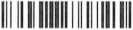 Komerční banka, a. s.. se sídlemPraha 1. Na Příkopě 33 čp. 969. PSČ 114 07. IČO 45317054ZAPSANA V OBCHODNÍM REJSTŘÍKU VEDENÉM MĚSTSKÝM SOUDEM v PRAZE. ODDÍL B VLOŽKA ' 2V Praze dne 06.12.2017Komerční banka, a.s.vlastnoruční podpisJméno:Funkce: bankovní poradce